 иМуниципальное бюджетное дошкольное образовательное учреждение«Центр развития ребенка – детский сад «Золотой ключик»г. Строитель Яковлевского городского округа»«Формирование у детей дошкольного возраста навыков безопасного поведения на дороге через процесс моделирования проблемно-игровых ситуаций с использованием пластилина в образовательном Центре  «Пластилиновая дорога»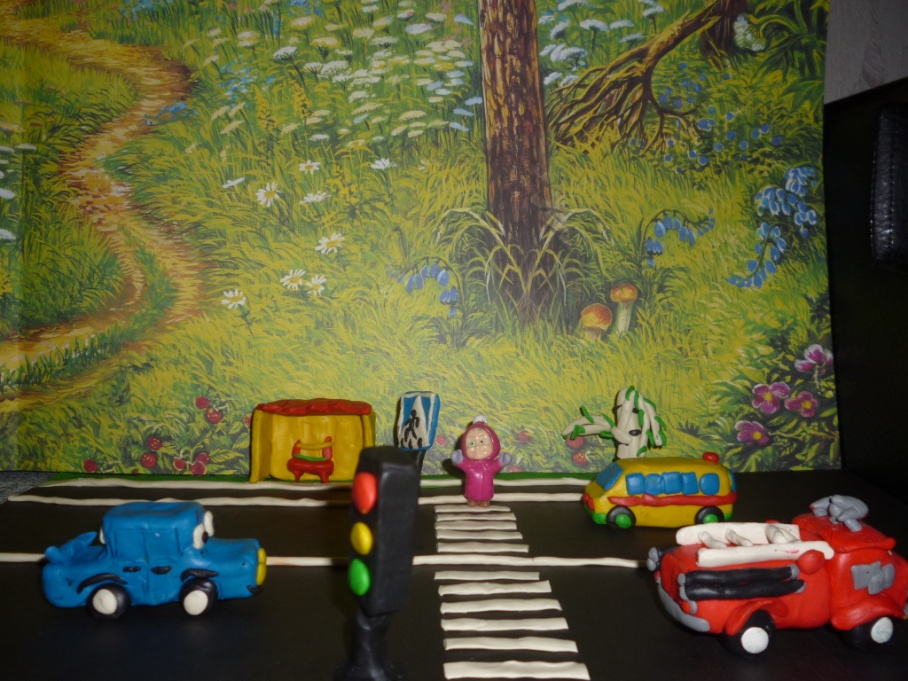 Автор опыта: воспитательФоминых Евгения Владимировнаг. Строитель2020 годСодержаниеИнформация об опыте ……………………………………………..3 – 9Технология опыта…………………………………………...…….9 – 15Результативность опыта ……………………………………….. 15 – 16Библиографический список ……………………………………….…16Приложение к опыту РАЗДЕЛ I ИНФОРМАЦИЯ ОБ ОПЫТЕУсловия возникновения и становления опытаОдна из главных задач федерального государственного образовательного стандарта звучит так: «Охрана и укрепление физического и психического здоровья детей, в том числе их эмоционального благополучия».Безопасность дорожного движения – это один из показателей охраны жизни и здоровья детей дошкольного возраста.  Проблема безопасности человека в дорожном движении возникла с появлением колеса, гужевой повозки и экипажа. Взаимоотношения водителей этих транспортных средств и водителей с пешеходами всегда контролировались государством, которое обеспечивало их безопасность, т.е. охрану их жизни и здоровья.Из официальной статистики, приведенной на сайте Министерства внутренних дел РФ говорится следующее: «Безопасность детей на дорогах не должна оставлять равнодушными участников дорожного движения, за случаями детского травматизма на дорогах всегда стоит безучастность взрослых к сохранению жизни и здоровья несовершеннолетних».По данным официальной статистики, за последние 4 месяца 2019 года зарегистрировано 4 744 ДТП с участием детей и подростков в возрасте до 16 лет, в результате которых 119 детей погибли и 5 146 пострадали.В большей степени дети становились участниками происшествий в качестве пассажиров (49,4%) и пешеходов (45,5%). Число погибших детей-пассажиров составило более двух третей (68,1%) от всех погибших в ДТП детей. Виновниками их гибели стали водители, которые выехали на полосу встречного движения и совершили лобовое столкновение с другими автомобилями, либо не справились с управлением и допустили опрокидывание транспортного средства, съезд в кювет либо наезд на препятствие. Во многих случаях дети перевозились в салонах автомобилей без использования детских удерживающих устройств и ремней безопасности, нередко – на руках у родителей или старших родственников.Началом работы над опытом стал запрос воспитателей, родителей и результатов наблюдений за детьми в процессе игр по дорожному движению.Для  исследования было использовано анкетирование, как одна из неформальных  форм взаимодействия автора Н.И. Клочанова. (Приложение 1) Проведённое анкетирование родителей (Приложение 2) на тему безопасности дорожного движения показало, что почти 90 % опрошенных уделяют внимание важности соблюдения правил дорожного движения непосредственно на дороге, но почти 85 % опрошенных не уделяют внимания необходимости обучения детей правилам дорожного движения дома. 74 % родителей сами регулярно нарушают эти правила.%  родителей  возлагают большие  надежды на детский сад, на то,  что в дошкольном  учреждении  детей  обязательно   научат правилам поведения. Хотя далеко не все  % родителей  не знают  чему учить ребенка в определенном возрасте. Диагностическое обследование детей дало следующие результаты56  % детей не умеют  или неправильно применяют имеющиеся знания о безопасном поведении на практике. 2. Актуальность опытаПовседневная жизнь обычного гражданина таит множество опасностей. Обеспечение безопасности себя и своих детей становится всё актуальнее.В Федеральном государственном образовательном стандарте в требованиях к структуре образовательной программы дошкольного образования (Приказ МОиН РФ «Об утверждении федерального государственного образовательного стандарта дошкольного образования» от 17 октября 2013 г. №1155) определены основные задачи в образовательной области «Социально-коммуникативное развитие» по формированию основ безопасности у дошкольников. «Формирование основ безопасности» у дошкольников необходимо, осуществлять через решение следующих задач: - формирование первичных представлений о безопасном поведении в быту, социуме, природе; - формирование осторожного и осмотрительного отношения к потенциально опасным для человека и окружающего мира природы ситуациям; - формирование элементарных представлений о правилах безопасности дорожного движения; воспитание осознанного отношения к необходимости выполнения этих правил; - воспитание осознанного отношения к выполнению правил безопасности. Содержание деятельности, представлено в программе дошкольного образования, которая ставит задачу сформировать социальный опыт, личностные качества ребенка на основе его включения в систему социальных отношений в различных жизненных и игровых ситуациях. С развитием техники в нашей стране, как и во всём мире, увеличивается количество дорожно-транспортных происшествий: по статистике, каждой десятой жертвой в них становится ребёнок. Чаще это связано с невыполнением Правил дорожного движения: ведь ребёнку трудно понять, что такое тормозной путь, время реакции водителя или транспортный поток. Дети часто страдают от непонимания той опасности, которую представляет собой автомобиль. Только за последние пять лет в России произошло около 800 тыс. ДТП. В них погибли 145 тыс. и получили ранения 900 тыс. человек. Каждый девятый (10,9%) из всех пострадавших в ДТП – ребёнок в возрасте до 16 лет, а погибших детей за пять последних лет было 8 582 человека. «Ситуацию, когда Россия теряет без малого 40 тыс. своих граждан, из них 2 тыс. детей ежегодно, иначе, чем национальное бедствие, оценивать нельзя», - отметил в докладе «Совершенствование государственной системы управления безопасностью дорожного движения в РФ» заместитель Министра транспорта РФ Л.П.Насонов на научно-практической конференции по обеспечению безопасности дорожного движения. В дошкольном возрасте закладывается фундамент жизненных ценностей, вырабатывается определенная система взаимодействия с социальной действительностью, и всё, что ребёнок усвоит в детстве, прочно останется у него на всю жизнь. У дошкольников отсутствует та защитная реакция на дорожную обстановку, которая свойственна нам, взрослым. Жажда знаний, желание открывать что – то новое, ставит наших почемучек перед реальной опасностью, в частности, и на улице. Вот почему уже в детском саду необходимо изучать с воспитанниками ПДД, формировать у них навыки осознанного безопасного поведения. Но учение ни в коем случае не должно ограничиваться или сводится к «это можно, а это нельзя». Это скучно и неинтересно детям, поэтому задача взрослых, педагогов – сделать обучение занимательным, интересным, игровым, увлекательным.В процессе организации этой работы ведущая роль принадлежит взрослым, как педагогам, так и родителям, которые должны создавать благоприятные условия для эффективного обучения дошкольников правилам дорожного движения, своим примером формировать безопасную модель поведения на улицах и дорогах города, активизировать личный опыт ребенка. Правила, усвоенные ребенком, впоследствии становятся нормой поведения, а их соблюдение – потребностью человека.Однако, в процессе работы по обучению детей ПДД мы столкнулись с таким противоречием: старшие дошкольники достаточно хорошо ориентируются в правилах дорожного движения, доступных их возрасту, теоретически знают их, но на практике, попадая в реальные дорожные ситуации, очень часто нарушают, не соблюдают эти правила. Причинами такого неосторожного поведения детей на дороге являются несколько факторов:при своей быстроте и ловкости дошкольники еще не умеют в должной степени управлять своим поведением, не в состоянии правильно определять расстояние до ближайшей машины и скорость ее передвижения, переоценивают свои возможности;также дети не могут оценивать степень опасности в реальной дорожной ситуации, у них ещё не выработалась способность предвидеть возможность возникновения опасности в быстро меняющейся дорожной обстановке и своевременно реагировать на нее;одним из важнейших факторов, влияющих на поведение детей на дороге, является, на наш взгляд, пример значимых для ребенка взрослых, т.е. его родителей, которые зачастую сами не соблюдают правил дорожного движения, формируя, таким образом, у детей искаженную модель поведения в дорожных ситуациях;работа по пропаганде ПДД среди детей и родителей, проводимая в детских садах глобальная, но она носит скорее общий, чем индивидуальный характер, в процессе взаимодействия с семьями дошкольников по данной проблеме отсутствует конкретизация и адресная направленность. Проанализировав результаты анкетирования, наблюдая за детьми в процессе разных видов деятельности, был сделан вывод о том, что наиболее близкой и понятной для детей является продуктивная деятельность, там, где дети сами выстраивают определенные ситуации, модели с целью знакомства с правилами дорожного движения, расширения знаний о правилах поведения на дорогах и улицах. Ведущая педагогическая идея опыта заключается в создании условий для развития у детей дошкольного возраста навыков безопасного поведения на дороге через использование пластилина для воспроизведения образовательных ситуаций. Длительность работы над опытом Работа по данной проблеме проводилась в течение 3-х лет, с 2017 года по 2020 год. 1 этап – начальный (констатирующий) – сентябрь 2017 года – ноябрь 2017 года: сбор информации по проблеме, изучение и анализ литературы, проведение диагностики, подбор образовательных ситуаций по дорожному движению.2 этап – основной (формирующий) - ноябрь 2017 года – апрель 2020 года: разработка, апробация и систематизация практических материалов по использованию пластилина, направленного на развитие навыков безопасного поведения на дороге. 3 этап – заключительный (контрольный) – апрель 2020 года – май 2020 года: итоговая диагностика развития навыков безопасного поведения на дороге, оценка результатов.Диапазон опыта представлен единой системой работы: «организованная образовательная деятельность - режимные процессы - культурные практики - совместная деятельность взрослых и детей в ходе реализации долгосрочного образовательного проекта «Пластилиновая дорога»». Теоретическая база опыта Лозунг «Берегите ребёнка», под которым Екатерина II в 1764 г. издала указ о применении смертной казни к кучеру или извозчику, виновным в гибели ребёнка, должен и сегодня стать руководством к действию многих организаций страны, особенно для воспитателей и учителей общеобразовательных учреждений.С середины XIX века в классической педагогике наряду с общими вопросами образования и воспитания детей значительное место стали занимать вопросы воспитания здорового образа жизни и навыков безопасного поведения.В 1917 году в Бюллетене № 2 школьно-санитарного отдела при Наркомпросе было заявлено: «Охрана жизни и здоровья детей всех возрастов является совершенно новым явлением нашей русской жизни. Без счета гибли дети старшего возраста от разных несчастных случаев, от заразных болезней… жизнь и здоровье каждого ребенка должны отныне свято охраняться».Следует отметить, что вопросы профилактики дорожно- транспортного травматизма достаточно полно и подробно начали отражаться в дошкольной педагогике начиная с 30-х годов ХХ века. В 1937 году В.М.Федяевской впервые были выделены причины несчастных случаев с дошкольниками на улице: незнание детьми правил уличного движения; невнимательность к тому, что происходит на улице; неумение владеть собой; отсутствие сознания опасности. Автором была доказана возможность и необходимость обучения детей уличной безопасности, по преимуществу со старшей группы; «…такая работа должна быть постоянной, вклиниваться во все виды занятий в детском саду». Исследования В.М.Федяевской были продолжены практическими работниками дошкольных учреждений и сотрудниками милиции. Методы и приемы обучения дошкольников правилам поведения на улице, предложенные В.М Федяевской, позже были дополнены Э.Я.Степаненковой и др.Сотрудники ГИБДД считают, что, несмотря на проводимую в детском саду работу по профилактике детского дорожно-транспортного травматизма, необходимо принимать дополнительные меры. "Необходимо увеличение количества часов, посвященных основам безопасного поведения на улицах и дорогах в имеющихся учебных программах в школах и дошкольных учреждениях", — говорил А.В. Сироткин. На сегодняшний день многие методические пособия и программы по основам безопасности дорожного движения в значительной степени устаревают. Ни один изучаемый предмет в дошкольном учреждении не влияет так на безопасность ребёнка, как изучение правил дорожного движения. Только они могут дать ему знания в безопасном поведении на дороге, способные превратиться в прочные навыки.Специалистами разных научных направлений отмечается, что механизмом формирования ответственного отношения человека к своей безопасности должно быть образование (Н.А. Едимская, М.А. Котик, Л.А. Михайлов, С.А. Проскурин, Ю.В. Репин и др.). Данная подготовка должна проходить на всех этапах жизни человека, а начинать ее необходимо с дошкольного возраста (Н.Н. Авдеева, О.Л. Князева, Р.Б. Стеркина, Т.Г. Храмцова и др.). Задача педагогов и родителей, по мнению Н.Н. Авдеевой, О.Л. Князевой, Р.Б. Стеркиной, состоит не только в том, чтобы оберегать и защищать ребенка, но и в том, чтобы подготовить его к встрече с различными сложными, а порой опасными жизненными ситуациями. Ю.В. Репин призывает педагогов прививать детям дошкольного возраста нормы безопасного поведения в окружающей обстановке. Безопасность жизни ребенка и охрана его здоровья - одна из актуальнейших задач дошкольного образования. При этом важно не только оберегать от опасностей, а готовить его к встрече с возможными трудностями, формировать представления о наиболее опасных ситуациях, прививать ему навыки безопасного поведения в быту, социуме и природе. Эта задача ставится в образовательной области социально - коммуникативного развития дошкольников определенного ФГОС ДО. Правила дорожного движения едины для детей и взрослых. К сожалению, они написаны “взрослым” языком без всякого расчета на детей. Поэтому главная задача педагога – доступно разъяснить правила ребенку, а при выборе формы обучения донести до детей смысл, опасность несоблюдения правил, при этом, не исказив их содержания. Только совместными усилиями, используя их знания, терпение и такт, возможно, научить детей навыкам безопасного общения со сложным миром перехода улиц и дорог.Новизна опытаНовизна опыта заключается в комбинировании элементов известных методик, приемов и технологий, направленных на развитие навыков адекватного поведения на дороге с использованием пластилина. Характеристика условий, в которых возможно применение данного опыта. Данный опыт работы может быть реализован воспитателями в дошкольных образовательных учреждениях с детьми дошкольного возраста по всем примерным основным общеобразовательным программам ДОУ.РАЗДЕЛ IIТехнология опытаЦель – формирование у детей дошкольного возраста навыков адекватного поведения на дороге, которые позволят им предвидеть опасность в различных, неожиданных, ситуациях, по возможности избегать ее, а при необходимости самостоятельно действовать посредством процесса моделирования проблемно – игровых ситуаций с использованием пластилина.Для достижения данной цели определены основные задачи:Для достижения цели поставлены следующие задачи: – Изучить особенности формирования основ безопасности жизнедеятельности у детей дошкольного возраста в психолого- педагогической литературе. – Проанализировать подходы к организации формирования основ безопасности жизнедеятельности у детей в дошкольной образовательной организации. – Провести работу по формированию основ безопасности жизнедеятельности у детей дошкольного возраста.Максимальное использование разнообразных форм организации образовательного процесса и видов деятельности по формированию основ безопасного поведения у детей старшего дошкольного возраста, итогом которой является решение образовательной ситуации с использованием пластилина.Осуществляется через интеграцию образовательных областей: - «Познавательное развитие» Беседы  это педагогический метод и одновременно форма организации педагогического процесса. Сущность беседы состоит в организации диалога между педагогом и учащимся, между самими учащимися. «Зачем нужны правила безопасности», «Опасные ситуации на дороге», «Источники дорожной опасности»), Просмотр презентаций и обучающих мультфильмов из серии: «Город дорожных знаков», «Уроки тетушки Совы». Чтение и рассматривание познавательных детских журналов «Спасайкин», «Веселый колобок», энциклопедий по безопасности для дошкольников. - «Социально-коммуникативное развитие» Экскурсии, целью которых является знакомство  детей с улицей, проезжей частью дороги, перекрёстком; Наблюдение за пешеходами; Рассматривание обучающих плакатов и иллюстраций «Хулиган на дороге», «Где спряталась опасность»,  «Найди ошибку» знакомящих дошкольников с правильным и неправильным поведением на дороге, Ситуативные беседы «Если красный свет горит…».Игры-тренинги используются для управления группой. Представляют собой расслабляющие и позволяющие снять напряжение, групповые задания по теме: «Я – пешеход», «Водители и пешеходы», «Остановка»  и т.п.), позволяющие детям закрепить на практике пройденный материал. - «Речевое развитие» Чтение детской художественной литературы: народные сказки, рассказы и стихи по теме; драматизация произведений, заучивание стихов и поговорок, беседы, моделирование и обыгрывание проблемных ситуаций, рассматривание иллюстраций «Как рождаются опасные ситуации», дидактические игры: «На островке безопасности», «Где дорогу перейти» и т.п).- «Физическое развитие» Подвижные игры с правилами - это сознательная, активная деятельность ребенка, характеризующаяся точным и своевременным выполнением заданий, связанных с обязательными для всех играющих правилами (Приложение 7). По определению П.Ф.Лесгафта, подвижная игра является упражнением, посредством которого ребенок готовится к жизни. Увлекательное содержание, эмоциональная насыщенность игры побуждают ребенка к определенным умственным и физическим усилиям. Специфика подвижной игры состоит в молниеносной, мгновенной ответной реакции ребенка на сигнал  («Улицы и переулки», «Сигналы светофора», «Найди свой цвет», «Семафор», «Юные водители», «Волк – регулировщик», «Умелый пешеход», «Запрещенное движение»).Игровые упражнения – это физические упражнения, проводимые с использованием методических приемов игры, когда физические упражнения, сохраняя свою сущность, приобретают свое образную игровую окраску.. Игры-эстафеты - это одна из разновидностей подвижных игр командного характера с правилами. В играх-эстафетах команды детей состязаются между собой в преодолении различных препятствий («Дорожный баскетбол», «Красный – зеленый», «Лихие шоферы», «Цветные автомобили») (Приложение 8).Тематические спортивные досуги и развлечения – это  вид деятельности, целенаправленно организуемый взрослыми для игры, развлечения, отдыха. «В стране дорожных знаков», «Азбука безопасности».Игры – импровизации направлены на развитие воображения у детей. Воображение - это психический процесс, заключающийся в создании образов и ситуаций, никогда в целом непосредственно не воспринимавшихся.  «Автомобиль – автобус», «Я – знак дорожный», «Хмурый полицейский».- «Художественно-эстетическое развитие» Продуктивная деятельность (в некоторых источниках «практическая или творческая деятельность») - вид досуга ребенка, цель которого получить некий набор качеств, правильное направление  – это созидательная работа,  нацеленная на преобразование исходного материала или сочетаний материалов в конечный продукт, который будет соответствовать замыслу. Изготовление коллажей «Правила безопасности в картинках», «Опасности на дороге») Рисование, лепка, аппликация по теме «Безопасное  конструктивная деятельность, которая включает создание детьми разных построек «Город», «Дорога», «Перекресток» и обыгрывание различных ситуаций с ними, Пальчиковый театр «Давайте познакомимся с дорожными знаками», а также песенное творчество, театрализованные постановки и музыкальные развлечения по теме. Таким образом, в организации образовательного процесса по формированию у детей старшего дошкольного возраста основ безопасного поведения, используются как традиционные формы (беседы, игры-путешествия, экскурсии, сюжетно-ролевые игры, игры-драматизации, чтение художественных произведений и др., так и инновационные (моделирование проблемно-игровых ситуаций, алгоритмические игры, мнемотаблицы, познавательно-исследовательская и проектная деятельность). Процессу моделирования проблемно-игровых ситуаций с использованием пластилина в образовательном Центре по формированию основ безопасного поведения на дороге «Пластилиновая дорога» у детей предшествуют игровые обучающие ситуации: - ситуации - иллюстрации (отражают те стороны жизни, в которых ребенку необходимо разобраться и выбрать правильное поведение «Как помочь в беде?», «Как поступить правильно?», «Какое правило безопасности применить в данной ситуации?»); - ситуации-упражнения (здесь дети тренируется в выполнении игровых действий, регулируют взаимоотношения с партнерами в рамках игрового взаимодействия); - ситуации-оценки (умение проанализировать опасность, обосновать и оценить принятое решение выхода из ситуации). Моделирование проблемных ситуаций дает возможность вовлечь дошкольника в поиск решения, выбрать правильный способ решения проблемы, выбирая для себя наиболее приемлемые варианты «Как лучше поступить?», «Как избежать опасности (ситуация)?» и т.п. Использование ИКТ технологий обучающих мультфильмов («Уроки тетушки Совы», «Правила дорожного движения», «Лунтик учит правила), способствующие получению и закреплению знаний дошкольниками в привлекательной форме. В работе с детьми используются как алгоритмические игры, целью которых является не только закрепление правил безопасности на дороге, но и ориентировка в пространстве, логическое мышление «Дорога домой», «Переход улицы» с опорой на схемы-алгоритмы, так и мнемотаблицы «Дорожные знаки - лучшие друзья водителей». Организация формирования основ безопасного поведения у дошкольников невозможна без сотрудничества педагогов с семьей, поскольку знания полученные ребенком в ДОУ, необходимо закреплять в условиях семьи. Повышение родительской компетентности по данному вопросу, осуществляется с помощью разнообразных форм и видов работы: беседы, родительские собрания с использование мультимедийного оборудования, круглые столы для обсуждения проблемных ситуаций, тематические встречи с сотрудниками ГИБДД, совместные экскурсии, а также различные формы просветительской работы (информационные стенды, буклеты, творческие выставки рисунков, консультации, показ открытых мероприятий и т.п.) (Приложение 3,4)Для того чтобы придать процессу образования детей организованный характер, а также сделать работу более упорядоченной и результативной, был разработан комплексно – тематический План (Приложение 5), где конкретизируются задачи обучения и воспитания в определенный момент времени, с учетом уровня развития всей группы и отдельных детей. Комплексно – тематическое планирование предусматривает решение задач по всем компонентам структуры образовательной деятельности: - непосредственно - образовательная деятельность; - образовательная деятельность в режимных моментах; - самостоятельная деятельность детей; - образовательная деятельность в семье. Структура непосредственно – образовательной деятельности предполагает определенную последовательность (Приложение 6):1этап. Организационный момент.На этом этапе происходит пробуждение интереса, привлечение внимания за счет использования сюрпризных моментов в соответствии с возрастом детей.  Например: раздался телефонный звонок. «Кто это звонит?»2 этап. Мотивационно - ориентировочный;На этом этапе обычно происходит четкая формулировка цели или основа для ее формулировки. (Например: «Торопышка спрятался. Где он мог спрятаться? «как можно туда добраться?, «какие опасности на дороге нас могут подстерегать?».) 3 этап. Поисковый; На данном этапе идет активное применение методов и приемов, вышеперечисленных. 4 этап. Практический;Непосредственное решение основной образовательной ситуации через ее моделирование с использованием пластилина. Практический этап обобщает имеющиеся или только приобретенные знания детей. На четвертом этапе активно применяется технология «ТРИЗ) (теория решения изобретательских задач, создана ученым-изобретателем Т.С. Альтшуллером.)Данная технология позволяет использовать нетрадиционные формы работы, которые ставят ребенка в позицию думающего человека.Целью использования данной технологии является развитие, с одной стороны, таких качеств мышления, как гибкость, подвижность, системность, диалектичность; с другой – поисковой активности, стремления к новизне; речи и творческого воображения. Например, давая детям задание о работе светофора, можно начать с вопроса: «Что было бы, если б в городах не было светофоров?». Дети предлагают свои варианты суждений. Следующий вопрос: «Чем же полезен светофор? Если светофор так полезен, зачем регулировщик на перекрѐстке или пешеходный переход? Чем светофор неудобен? Может ли он быть деревянным? Почему светофор трѐхглазый? И др. Далее включается экспериментирование или игровой тренинг, во время которых выясняем функции светофора, как средства регулирования движения пешеходов и транспорта на перекрѐстках. Следующий этап – это выявление противоречий в объекте, явлении. Выясняем с детьми, что в образовательной ситуации хорошо (объекте) хорошо, что плохо, что вредно, что мешает, а что нужно. Проводим этот этап в виде игры «Хорошо – плохо». Например: автомобиль – это хорошо, потому что перевозит людей и грузы; удобное средство передвижения, красивый, скоростной. Но автомобиль – это плохо, потому что он ломается, на нем опасно ездить, если не соблюдать правила дорожного движения, можно попасть в автомобильную катастрофу; он заправляется бензином, может взорваться; он загрязняет воздух и т.д. В процессе обсуждения, проигрывания дорожной ситуации побуждаем ребѐнка находить противоречия в том или ином объекте, явлении, учим их разрешать. Очень важно в процессе решения образовательной ситуации установить причинно – следственные связи. Достоинством метода «системный оператор» является то, что при его использовании ребѐнок учится системно мыслить (часть – целое), устанавливать причинно – следственные связи, закономерности их развития и проявления. Системной может быть предмет, объект или процесс, предназначенный для какой – то цели, выполнения нужного действия. Например: система «пешеход»: лицо, находящееся вне транспортного средства на дороге и не выполняющее по ней работы; подсистема (часть) – взрослые и дети (мужчины, женщины и мальчики, девочки); надсистема – все люди и т. Д. Для развития системного мышления дошкольников мы используем интеллектуальные игры типа «Скажи, что делает…», «Каким могут быть…», «Разбери предмет на части», «Если бы…», «Найди лишнее слово», «Четвѐртый лишний», «Назови одним словом» и другие. Многие игры авторские. Метод каталога «фокальных объектов» позволяет нам не только закрепить системное видение ребѐнком окружающего мира, умение придумать что – либо новое, видоизменения или улучшая привычный вид реального объекта, но и составить рассказ или сказку о рассматриваемом объекте, используя найденные определения; проанализировать художественное произведение или картину. Во время целевых прогулок и экскурсий с дошкольниками также используются различные приемы, активизирующие детскую фантазию – оживление, динамизация, изменение правил дорожного движения, увеличение, уменьшение степени воздействия объекта и т. Д. Например: предлагаем детям оживить улицу, перекресток, светофор – «Кто его мама? Кто его друзья? О чем спорят светофор и пешеход, улица и перекрѐсток или перекрѐсток и светофор, улица и пешеход?»Сознательное отношение к изучению правил дорожного движения формирует прием – эмпатии. Предлагаем детям представить себя на месте наблюдаемого: - «А что, если ты превратился в пешеходный переход (светофор, в дорожную разметку, нерегулируемый перекресток и т. д.)? О чем ты мечтаешь? Кого (чего) ты боишься? С кем бы ты подружился? Какие советы ты бы дал пешеходам, транспортным средствам? Что бы ты изменил в дорожной ситуации?».Метод «мозговой штурм» позволяет нам получить максимальное количество новых идей в минимальное время и снять психологическую инерцию. С детьми «мозговой штурм» может возникнуть незапланированно, стихийно при решении какой – либо познавательной задачи, во время игры – занятия. Особенность проведения «мозгового штурма» с детьми состоит в том, что они сами по ходу обсуждения корректируют высказанные идеи, анализируют их. Примерные вопросы для обсуждения: 1. Что произойдет, если исчезнет на перекрестке светофор? 2. Что произойдет, если на земле не будет транспортных средств? 3. Что будет, если у велосипеда убрать руль? 4. Где и как работать с велосипедом без управления? 5. Чем опасна скользкая дорога, покрытая листвой; облитая жидкостью?6. Что произойдет, если убрать шлагбаум? 7. Что произойдет, если увеличить скорость автомобиля (его размеры)? 8. Что произойдет, если дорога будет колючей, как еж? И т. Д5 этап. Рефлексивно - оценочный;Все задания выполнены. Основные задачи решены, дети подводят итог. Все ли у них получилось, что бы они могли сделать по-другому? Рефлексия часто созвучна с решением проблемы и является ее логическим завершением. Демонстрация достижений. РАЗДЕЛ IIIРезультативность опытаРезультаты итоговой диагностики показали, что цель опыта достигнута, повысились все  наблюдаемые показатели:Так что 95 % родителей стали более часто уделять внимание важности соблюдения правил дорожного движения непосредственно на дорогеЗначительное улучшение произошло в показателях обучения   детей правилам дорожного движения дома, показатель увеличился до 94%.Снизилось количество родителей, которые сами регулярно нарушали правила дорожного движения 67%.Процент родителей  возлагают большие  надежды на детский сад, на то,  что в дошкольном  учреждении  детей  обязательно   научат правилам поведения увеличился 77%  В ходе работы заметно уменьшились показатели некомпетентности родителей, в подборе информации по профилактике ПДД  в соответствии с возрастом 39%.В ходе работы результаты  диагностики показали, что дети в силу физиологии не могут в полной мере применять свой теоретический опыт на практике, однако показатель детей не умеющих или неправильно применяющих имеющиеся знания о безопасном поведении на практике снизился ,так как дети научились анализировать различные ситуации, принимать правильные решения и только после этого совершать действия 51%Библиографический список1. Авдеева Н. Н., Князева О. Л., Стеркина Р. Б. Безопасность: Учебное пособие по основам безопасности жизнедеятельности детей старшего дошкольного возраста. – М. : ООО «Издательство АСТ - ЛТД», 1998. 2. Авдеева Н. Н., Князева О. Л., Стеркина Р. Б. Безопасность на улицах и дорогах: Методическое пособие для работы с детьми дошкольного возраста. – М. : ООО «Издательство АСТ - ЛТД», 1997. 3. Белая К. Ю., Зимонина В. Н. Как обеспечить безопасность дошкольников. – М. : МИПКРО, 1998. 4. Саулина Т. Ф. Три сигнала светофора. – М. : Просвещение, 1980. 5. Степаненкова Э. Я. Дошкольникам - о правилах дорожного движения. - М. : просвещение, 1978. 6. Голицина Н.С., Люзина С.В., Бухарова Е.Е. «ОБЖ для старших дошкольников» 7. Е.Я.Хабибуллина "Дорожная азбука в детском саду",2013 8. Н.В.Елжова"ПДД в детском саду", 2013ПоказателиНачало годаКонец годаРодители уделяющие внимание ПДД на дороге90%95%Родители уделяющие внимание ПДД на дома85%94%Родители нарушающие правила ПДД74%67%Родители возлагающие надежды на обучение в детском саду75%77%Показатели некомпетентности родителей в подборе информации по профилактике ПДД47%39%Количество детей не умеющих или неправильно применяющих знания о безопасном поведении на практике56%51%